Голос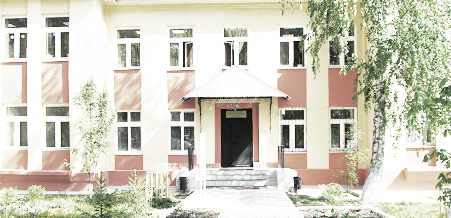 ДУБРАВЫПЕЧАТНОЕ СРЕДСТВО ИНФОРМАЦИИ АДМИНИСТРАЦИИ ГОРОДСКОГО ПОСЕЛЕНИЯ ПЕТРА ДУБРАВА муниципального района Волжский Самарской области   Среда    15  июля  2020 года                                                                         № 20  (169)                           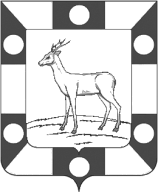 АДМИНИСТРАЦИЯ ГОРОДСКОГО ПОСЕЛЕНИЯ ПЕТРА ДУБРАВА 
МУНИЦИПАЛЬНОГО РАЙОНА ВОЛЖСКИЙ САМАРСКОЙ ОБЛАСТИПОСТАНОВЛЕНИЕ от  09.07.2020  №  157Об утверждении Порядка  составления и ведения сводной бюджетной росписи бюджета городского поселения Петра Дубрава муниципального района Волжский Самарской областиВ соответствии с Бюджетным кодексом Российской Федерации, Федеральным законом от 06.10.2003г. № 131-ФЗ  «Об общих принципах организации местного самоуправления в Российской Федерации», руководствуясь Положением от 15.06.2020 № 192 утвержденным решением Собрания представителей городского поселения Петра Дубрава муниципального района Волжский Самарской области  «О бюджетном устройстве и бюджетном процессе в городском поселении Петра Дубрава », Уставом городского поселения Петра Дубрава муниципального района Волжский Самарской области ПОСТАНОВЛЯЮ:1.Утвердить Порядок составления и ведения сводной бюджетной росписи бюджета городского поселения Петра Дубрава муниципального района Волжский Самарской области.2.Опубликовать настоящее Постановление в печатном средстве информации г.п. Петра Дубрава «Голос Дубравы» и на официальном сайте администрации городского поселения Петра Дубрава3. Постановление вступает в силу с момента его официального опубликования.4. Контроль за исполнением настоящего постановления оставляю за собой. Глава                                                         городского поселения Петра Дубрава                        В.А.Крашенинников                                                                                                                Утвержден                                                                                        Постановлением Главы  администрации                                                                                        городского поселения  Петра Дубрава                                                                                               от      09.07.2020  № 157ПОРЯДОКСОСТАВЛЕНИЯ И ВЕДЕНИЯ СВОДНОЙ БЮДЖЕТНОЙ РОСПИСИ ГОРОДСКОГО ПОСЕЛЕНИЯ ПЕТРА ДУБРАВА МУНИЦИПАЛЬНОГО РАЙОНА ВОЛЖСКИЙ САМАРСКОЙ ОБЛАСТИ1.ОБЩИЕ ПОЛОЖЕНИЯ.   1.Порядок составления и ведения сводной бюджетной росписи бюджета городского поселения Петра Дубрава муниципального района Волжский Самарской области (далее городское поселение Петра Дубрава) разработан в соответствии с Бюджетным кодексом Российской Федерации (далее – Бюджетный кодекс), Положением от 15.06.2020 № 192 утвержденным решением Собрания представителей городского поселения Петра Дубрава муниципального района Волжский Самарской области  «О бюджетном устройстве и бюджетном процессе в городском поселении Петра Дубрава» (далее – решение), в целях организации исполнения бюджета муниципального образования городское поселение Петра Дубрава по расходам и источникам финансирования дефицита бюджета и определяет правила составления и ведения сводной бюджетной росписи бюджета городского поселения Петра Дубрава (далее – сводная роспись) и лимитов бюджетных обязательств (далее – ЛБО), за исключением случаев, предусмотренных статьями 190 и 191 Бюджетного кодекса.  2.Составление и ведение сводной росписи и лимитов бюджетных обязательств, доведение до главного распорядителя средств бюджета городского поселения Петра Дубрава (далее – ГРБС) показателей сводной росписи и ЛБО осуществляется финансовым органом поселения. 2. СОСТАВЛЕНИЕ И УТВЕРЖДЕНИЕ СВОДНОЙ РОСПИСИ 2.1.Сводная роспись составляется по форме согласно приложению № 1 к настоящему Порядку и включает в себя:2.1.1.Бюджетные ассигнования по расходам бюджета городского поселения Петра Дубрава на текущий финансовый год и на плановый период в разрезе ГРБС, разделов, подразделов, целевых статей (муниципальным программам и не программным направлениям деятельности), групп видов расходов классификации расходов бюджета.2.1.2.Бюджетные ассигнования по источникам финансирования дефицита бюджета городского поселения Петра Дубрава (кроме операций по управлению остатками средств на едином счете по учету средств бюджета городского поселения Петра Дубрава) на текущий финансовый год и плановый период в разрезе кодов классификации источников финансирования дефицитов бюджета.2.2. Финансовый орган формирует сводную роспись в соответствии с решением Собрания представителей городского поселения Петра Дубрава об утверждении бюджета городского поселения Петра Дубрава на текущий финансовый год и на плановый период и не позднее 24 декабря вносит ее на утверждение главе городского поселения Петра Дубрава муниципального района Волжский Самарской области  (далее – глава поселения).2.3.Сводная роспись утверждается главой поселения не позднее 25 декабря.   Утвержденные показатели сводной росписи должны соответствовать решению Собрания представителей об утверждении бюджета городского поселения Петра Дубрава на соответствующий период.3.СОСТАВЛЕНИЕ И УТВЕРЖДЕНИЕ ЛИМИТОВ БЮДЖЕТНЫХ  ОБЯЗАТЕЛЬСТВ3.1. Финансовый орган формирует ЛБО в пределах бюджетных ассигнований, утвержденных сводной росписью, по разделам, подразделам, целевым статьям (муниципальным программам и непрограммным направлениям деятельности), группам и подгруппам видов расходов классификации расходов бюджетов, по форме согласно приложения № 2 к настоящему Порядку.3.2. Финансовый орган не позднее 26 декабря вносит ЛБО на утверждение главе поселения.3.3.ЛБО утверждается главой поселения в рамках его исключительных полномочий не позднее 27 декабря. ЛБО по расходам на исполнение публичных нормативных обязательств не утверждаются.4.ВЕДЕНИЕ СВОДНОЙ РОСПИСИ И ЛИМИТОВ БЮДЖЕТНЫХ  ОБЯЗАТЕЛЬСТВ4.1.Ведение сводной росписи и ЛБО осуществляется посредством внесения изменений в показатели сводной росписи и ЛБО (далее – изменение сводной росписи и ЛБО).4.2.Изменение сводной росписи и ЛБО осуществляется: 4.2.1.В случае принятия решения Собранием представителей изменений в решение о бюджете городского поселения Петра Дубрава (далее - решение об изменении).4.2.2.В соответствии с пунктом 3 статьи 217 Бюджетного кодекса. В сводную бюджетную роспись могут быть внесены изменения в соответствии с решениями руководителя финансового органа без внесения изменений в решение о бюджете:- в случае перераспределения бюджетных ассигнований, предусмотренных для исполнения публичных нормативных обязательств, - в пределах общего объема указанных ассигнований, утвержденных решением о бюджете на их исполнение в текущем финансовом году, а также с его превышением не более чем на 5 процентов за счет перераспределения средств, зарезервированных в составе утвержденных бюджетных ассигнований;- в случае изменения функций и полномочий главных распорядителей (распорядителей), получателей бюджетных средств, а также в связи с передачей муниципального имущества, изменением подведомственности распорядителей (получателей) бюджетных средств и при осуществлении органами местного самоуправления бюджетных полномочий, предусмотренных пунктом 5 статьи 154 Бюджетного Кодекса Российской Федерации;-   в случае исполнения судебных актов, предусматривающих обращение взыскания на средства бюджета городского поселения Петра Дубрава и (или) предусматривающих перечисление этих средств в счет оплаты судебных издержек, увеличения подлежащих уплате казенным учреждением сумм налогов, сборов, пеней, штрафов, а также социальных выплат (за исключением выплат, отнесенных к публичным нормативным обязательствам), установленных законодательством Российской Федерации;-  в случае использования (перераспределения) средств резервных фондов, а также средств, иным образом зарезервированных в составе утвержденных бюджетных ассигнований, с указанием в решении о бюджете объема и направлений их использования;-  в случае перераспределения бюджетных ассигнований, предоставляемых на конкурсной основе; - в случае перераспределения бюджетных ассигнований между текущим финансовым годом и плановым периодом - в пределах предусмотренного решением о бюджете общего объема бюджетных ассигнований главному распорядителю бюджетных средств на оказание муниципальных услуг на соответствующий финансовый год;-  в случае получения уведомления о предоставлении субсидий, субвенций, иных межбюджетных трансфертов, имеющих целевое назначение, и получения безвозмездных поступлений от физических и юридических лиц сверх объемов, утвержденных решением о бюджете, а также в случае сокращения (возврата при отсутствии потребности) указанных межбюджетных трансфертов; -  в случае изменения типа (подведомственности) муниципальных учреждений и организационно-правовой формы муниципальных унитарных предприятий;-  в случае увеличения бюджетных ассигнований текущего финансового года на оплату заключенных муниципальных контрактов на поставку товаров, выполнение работ, оказание услуг, подлежавших в соответствии с условиями этих муниципальных контрактов оплате в отчетном финансовом году, в объеме, не превышающем остатка не использованных на начало текущего финансового года бюджетных ассигнований на исполнение указанных муниципальных контрактов в соответствии с требованиями, установленными настоящим Кодексом;- в случае перераспределения бюджетных ассигнований на осуществление бюджетных инвестиций и предоставление субсидий на осуществление капитальных вложений в объекты муниципальной собственности (за исключением бюджетных ассигнований дорожных фондов) при изменении способа финансового обеспечения реализации капитальных вложений в указанный объект муниципальной собственности после внесения изменений в решения, указанные в пункте 2 статьи 78.2 и пункте 2 статьи 79 Бюджетного Кодекса Российской Федерации, муниципальные контракты или соглашения о предоставлении субсидий на осуществление капитальных вложений, а также в целях подготовки обоснования инвестиций и проведения его технологического и ценового аудита, если подготовка обоснования инвестиций в соответствии с законодательством Российской Федерации является обязательной.    Средства местного бюджета, указанные в абзаце пятом настоящего пункта, предусматриваются соответствующему финансовому органу либо в случаях, установленных Решением Собрания представителей городского поселения Петра Дубрава, регулирующими бюджетные правоотношения за исключением решения о бюджете, главному распорядителю бюджетных средств. Порядок использования (порядок принятия решений об использовании, о перераспределении) указанных в абзаце пятом настоящего пункта средств устанавливается местной администрацией, за исключением случаев, установленных Бюджетным Кодексом Российской Федерации.     Внесение изменений в сводную бюджетную роспись по основаниям, установленным настоящим пунктом, осуществляется в пределах объема бюджетных ассигнований, утвержденных решением о бюджете, за исключением оснований, установленных абзацами восьмым и десятым настоящего пункта, в соответствии с которыми внесение изменений в сводную бюджетную роспись может осуществляться с превышением общего объема расходов, утвержденных решением о бюджете.     При внесении изменений в сводную бюджетную роспись уменьшение бюджетных ассигнований, предусмотренных на исполнение публичных нормативных обязательств и обслуживание муниципального долга, для увеличения иных бюджетных ассигнований без внесения изменений в решение о бюджете не допускается.4.2.3. В соответствии со статьей 232 Бюджетного кодекса. Доходы, фактически полученные при исполнении местного бюджета сверх утвержденных решением о бюджете общего объема доходов, могут направляться финансовым органом без внесения изменений в решение о бюджете на текущий финансовый год (текущий финансовый год и плановый период) на замещение муниципальных заимствований, погашение муниципального долга, а также на исполнение публичных нормативных обязательств муниципального образования в случае недостаточности предусмотренных на их исполнение бюджетных ассигнований в размере, предусмотренном пунктом 3 статьи 217 Бюджетного Кодекса Российской Федерации.     Субсидии, субвенции, иные межбюджетные трансферты, имеющие целевое назначение (в случае получения уведомления об их предоставлении), в том числе поступающие в бюджет в порядке, установленном пунктом 5 статьи 242 Бюджетного Кодекса Российской Федерации, а также безвозмездные поступления от физических и юридических лиц, фактически полученные при исполнении бюджета сверх утвержденных решением о бюджете доходов, направляются на увеличение расходов бюджета соответственно в целях предоставления субсидий, субвенций, иных межбюджетных трансфертов, имеющих целевое назначение, с внесением изменений в сводную бюджетную роспись без внесения изменений в решение о бюджете на текущий финансовый год (текущий финансовый год и плановый период).4.2.4. В случае перераспределения ЛБО между кодами подгрупп соответствующих групп видов расходов классификации расходов бюджета.4.3. В случае принятия решения об изменении устанавливается следующий порядок изменения сводной росписи и ЛБО:4.3.1. В течении 5 рабочих дней после подписания решения об изменении, анализируется правильность и обоснованность изменений бюджетных ассигнований по ГРБС.     При наличии замечаний по результатам анализа, электронные документы, указанные в подпункте 4.3.1. настоящего Порядка, подлежат корректировке ГРБС не позднее 6 рабочих дней после подписания решения об изменении.4.3.2. Изменения в сводную бюджетную роспись не позднее 9 рабочих дней после подписания решения об изменении вносятся на утверждение главе поселения.4.3.3. Изменения ЛБО формируются в пределах бюджетных ассигнований, утвержденных сводной росписью, и не позднее 10 рабочих дней после подписания решения об изменении вносятся на утверждение главе поселения.4.3.4. Не позднее 3 рабочих дней после утверждения изменений сводной росписи и ЛБО главой поселения утверждается изменения сводной росписи.4.4. Изменения сводной росписи и ЛБО в случаях, указанным в пунктах 4.2.2.-4.2.4. настоящего Порядка, осуществляется без внесения изменений в решение о бюджете городского поселения Петра Дубрава в пределах объема бюджетных ассигнований, утвержденных решением Собрания представителей об утверждении бюджета городского поселения Петра Дубрава, за исключением оснований, установленных абзацем тринадцатым пункта 3 статьи 217 Бюджетного кодекса.     При внесении изменений в сводную роспись и ЛБО не допускается увеличение бюджетных ассигнований и (или) ЛБО за счет уменьшения бюджетных ассигнований и (или) ЛБО, предусмотренных на исполнение публичных нормативных обязательств и обслуживание муниципального  долга городского поселения Петра Дубрава без внесения соответствующих изменений в решение об утверждении бюджета городского поселения Петра Дубрава.    Перераспределение ЛБО между кодами подгрупп вида расходов классификации расходов бюджетов осуществляется в пределах ЛБО, утвержденных ГРБС по соответствующему разделу, подразделу, целевой статье (муниципальным программам и не программным направлениям деятельности) и группе вида расходов классификации расходов бюджета.4.5.Устанавливается следующий порядок изменения сводной росписи и ЛБО по основаниям, указанным в пунктах 4.2.2.-4.2.4. настоящего Порядка:4.5.1.Просьбы об изменении сводной росписи и ЛБО (копии судебных актов, предусматривающих обращение взыскания на средства бюджета городского поселения Петра Дубрава; копии правовых актов муниципального образования, предусматривающие предоставление средств из резервного фонда администрации поселения или на конкурсной основе; копии платежного документа, согласно которого на лицевой счет главного администратора доходов бюджета городского поселения Петра Дубрава зачислены  субсидии, субвенции, иные межбюджетные трансферты и безвозмездные поступления от физических и юридических лиц, имеющих целевое назначение, сверх объемов, утвержденных решением Собрания представителей об утверждении бюджета городского поселения Петра Дубрава).4.5.2.Не позднее 5 рабочих дней со дня получения документов, указанных в подпункте 4.5.1. настоящего Порядка, анализируется обоснованность перераспределения бюджетных ассигнований и ЛБО и при отсутствии замечаний готовится проект постановления администрации городского поселения Петра Дубрава об изменении сводной бюджетной росписи и ЛБО.4.5.3.В течение 3 рабочих дней со дня издания постановления администрации об изменении сводной росписи и ЛБО на основании электронных документов формируются соответствующие изменения.  Датой уведомления ГРБС об изменениях сводной росписи и ЛБО является дата выписки уведомления.4.5.4.Изменения в сводную роспись и ЛБО по основаниям, указанным в пунктах 4.2.2, 4.2.4 вносятся не чаще 2 раз в квартал, но не позднее 25 числа каждого месяца.В исключительных случаях изменения могут вноситься более 2 раз в квартал.4.6.Изменения сводной росписи и ЛБО в связи с принятием решения об утверждении бюджета городского поселения Петра Дубрава на очередной финансовый год и плановый период осуществляется путем уточнения параметров сводной росписи и ЛБО на плановый период и добавления показателей планового периода в порядке, установленном разделами 2 и 3 настоящего Порядка.5.ЗАКЛЮЧИТЕЛЬНЫЕ  ПОЛОЖЕНИЯБюджетные ассигнования и ЛБО прекращают свое действие 31 декабря.Приложение 1к ПОРЯДОКУСОСТАВЛЕНИЯ И ВЕДЕНИЯ СВОДНОЙ БЮДЖЕТНОЙ РОСПИСИ  БЮДЖЕТА ГОРОДСКОГО ПОСЕЛЕНИЯ ПЕТРА ДУБРАВА МУНИЦИПАЛЬНОГО РАЙОНА ВОЛЖСКИЙ САМАРСКОЙ ОБЛАСТИУтверждаю                                                                                                                                                                                  Глава  Городского поселения Петра Дубрава __________________________________________________________________                                                                                                                                                                            (дата)МПСводная бюджетная росписьБюджета городское поселение Петра Дубравамуниципального района Волжский Самарской областирублейГлава администрацииГлавный бухгалтердатампПриложение 2к ПОРЯДОКУСОСТАВЛЕНИЯ И ВЕДЕНИЯ СВОДНОЙ БЮДЖЕТНОЙ РОСПИСИ  БЮДЖЕТА МУНИЦИПАЛЬНОГО ОБРАЗОВАНИЯ ГОРОДСКОЕ ПОСЕЛЕНИЕ ПЕТРА ДУБРАВА МУНИЦИПАЛЬНОГО РАЙОНА ВОЛЖСКИЙ САМАРСКОЙ ОБЛАСТИУтверждаю Глава  Городского поселения Петра Дубрава __________________________________________________________________                                                                                                                                                                                                                                                                                                             (дата)                                                                                                                                                                             МПСводные лимиты бюджетных обязательствБюджета городское поселение Петра Дубравамуниципального района Волжский Самарской области рублейГлава администрацииГлавный бухгалтерДатамп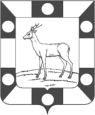 АДМИНИСТРАЦИЯ ГОРОДСКОГО ПОСЕЛЕНИЯ ПЕТРА ДУБРАВА 
МУНИЦИПАЛЬНОГО РАЙОНА ВОЛЖСКИЙ САМАРСКОЙ ОБЛАСТИПОСТАНОВЛЕНИЕ от  09.07.2020  №  158Об утверждении Порядка составления и ведения бюджетных росписей главных распорядителей средств бюджета городского поселения Петра Дубрава муниципального района Волжский Самарской области (главных администраторов источников финансирования дефицита бюджета городского поселения Петра Дубрава муниципального района Волжский Самарской области) и внесения изменений в них    В соответствии с Бюджетным кодексом Российской Федерации, Федеральным законом от 06.10.2003г. № 131-ФЗ  «Об общих принципах организации местного самоуправления в Российской Федерации», руководствуясь Положением от 15.06.2020 № 192 утвержденным решением Собрания представителей городского поселения Петра Дубрава муниципального района Волжский Самарской области  «О бюджетном устройстве и бюджетном процессе в  городском поселении Петра Дубрава», Уставом городского поселения Петра Дубрава муниципального района Волжский Самарской области ПОСТАНОВЛЯЮ:1.Утвердить Порядок составления и ведения бюджетных росписей главных распорядителей средств бюджета городского поселения Петра Дубрава муниципального района Волжский Самарской области (главных администраторов источников финансирования дефицита бюджета городского поселения Петра Дубрава муниципального района Волжский Самарской области) и внесения изменений в них2.Опубликовать настоящее Постановление в печатном средстве информации г.п. Петра Дубрава «Голос Дубравы» и на официальном сайте администрации городского поселения Петра Дубрава3. Постановление вступает в силу с момента его официального опубликования.4. Контроль за исполнением настоящего постановления оставляю за собойГлава                                                        городского поселения Петра Дубрава                                    В.А.КрашенинниковУТВЕРЖДЕНПостановлением Главыгородского поселения  Петра Дубрава от___________№______ПОРЯДОКСОСТАВЛЕНИЯ И ВЕДЕНИЯ БЮДЖЕТНЫХ РОСПИСЕЙ ГЛАВНЫХ РАСПОРЯДИТЕЛЕЙ СРЕДСТВ БЮДЖЕТА ГОРОДСКОГО ПОСЕЛЕНИЯ ПЕТРА ДУБРАВА МУНИЦИПАЛЬНОГО РАЙОНА ВОЛЖСКИЙ САМАРСКОЙ ОБЛАСТИ (ГЛАВНЫХ АДМИНИСТРАТОРОВ ИСТОЧНИКОВ ФИНАНСИРОВАНИЯ ДЕФИЦИТА БЮДЖЕТА ГОРОДСКОГО ПОСЕЛЕНИЯ ПЕТРА ДУБРАВА МУНИЦИПАЛЬНОГО РАЙОНА ВОЛЖСКИЙ САМАРСКОЙ ОБЛАСТИ) И ВНЕСЕНИЯ ИЗМЕНЕНИЙ В НИХ1. ОБЩИЕ ПОЛОЖЕНИЯ1.1. Порядок составления и ведения бюджетных росписей главных распорядителей средств бюджета городского поселения Петра Дубрава муниципального района Волжский Самарской области (главных администраторов источников финансирования дефицита бюджета городского поселения Петра Дубрава муниципального района Волжский Самарской области) и внесения изменений в них, (далее – Порядок), разработан в целях организации исполнения бюджета поселения по расходам (источникам финансирования дефицита бюджета поселения) в соответствии с Бюджетным кодексом Российской Федерации (далее – Бюджетный кодекс) и Положением от 15.06.2020 № 192 утвержденным решением Собрания представителей городского поселения Петра Дубрава муниципального района Волжский Самарской области  «О бюджетном устройстве и бюджетном процессе  городском поселении Петра Дубрава» и определяет правила составления и ведения бюджетных росписей главных распорядителей средств бюджета городского поселения Петра Дубрава (главных администраторов источников финансирования дефицита бюджета городского поселения Петра Дубрава) (далее – бюджетные росписи) и лимитов бюджетных обязательств (далее – ЛБО).1.2. Составление и ведение бюджетных росписей и ЛБО осуществляется главными распорядителями средств бюджета городского поселения Петра Дубрава (далее – ГРБС) в программном комплексе «АС Бюджет», являющемся составной частью автоматизированной системы управления бюджетным процессом городского поселения (далее – ПК «АС Бюджет»).2. СОСТАВЛЕНИЕ И УТВЕРЖДЕНИЕ БЮДЖЕТНЫХ РОСПИСЕЙ 2.1. Бюджетные росписи составляются главными администраторами источников финансирования дефицита бюджета поселения ( далее- ГРБС) в соответствии с бюджетными ассигнованиями, утвержденными сводной бюджетной росписьюбюджета поселения, и ЛБО, утвержденными сводной бюджетной росписью бюджета поселения.2.2. Бюджетная роспись включает в себя:2.2.1. Бюджетные ассигнования по расходам ГРБС и бюджетные ассигнования по расходам в разрезе подведомственных ему получателей средств бюджета поселения (далее – получатели) по разделам, подразделам, целевым статьям (муниципальным программам поселения), группам и подгруппам видов расходов классификации расходов бюджетов.2.2.2. Бюджетные ассигнования по источникам финансирования дефицита бюджета  поселения (кроме операций по управлению остатками средств на едином счете по учету средств бюджета поселения) (далее – бюджетные ассигнования по источникам) главного администратора источника финансирования дефицита бюджета поселения ( далее – ГАИФД) и бюджетные ассигнования по источникам в разрезе подведомственных ему администраторов источников финансирования дефицита бюджета поселения по кодам классификации источников финансирования дефицитов бюджетов.Данный раздел бюджетной росписи заполняется при наличии у ГРБС (ГАИФД) соответствующих бюджетных ассигнований.2.3. При составлении бюджетных росписей распределение бюджетных ассигнований в соответствии со статьей 38 Бюджетного кодекса осуществляется только между получателями, включенными в перечень подведомственных ГРБС получателей.2.4. При составлении бюджетных росписей указываются коды целей расходов бюджета поселения, (при наличии соответствующих расходов), а также указываются коды целей, предусмотренные Федеральным казначейством, по расходам, финансовое обеспечение которых осуществляется за счет межбюджетных трансфертов, поступающих из федерального бюджета и имеющих целевое назначение, и коды целей, предусмотренные администрацией городского поселения Петра Дубрава муниципального района Волжский Самарской области (далее- поселение), по расходам, финансовое обеспечение которых осуществляется за счет межбюджетных трансфертов, поступающих из областного бюджета и имеющих целевое назначение (далее - целевые МБТ).2.5. Бюджетная роспись утверждается руководителем ГРБС (ГАИФД) ежегодно по форме согласно приложению №1 к настоящему Порядку, но не позднее 28 декабря.3. СОСТАВЛЕНИЕ И УТВЕРЖДЕНИЕ ЛБО3.1. ЛБО составляются ГРБС на основе уведомлений о лимитах бюджетных обязательств, по форме согласно приложения №2 к настоящему Порядку и включает в себя ЛБО по расходам ГРБС и ЛБО по расходам в разрезе подведомственных ему получателей по разделам, подразделам, целевым статьям (муниципальным программам поселения), группам, подгруппам и элементам видов расходов с указанием кодов целей в соответствии с подпунктом 2.4 настоящего Порядка.3.2. ЛБО утверждаются руководителем ГРБС в срок до 29 декабря.4. ВЕДЕНИЕ БЮДЖЕТНЫХ РОСПИСЕЙ И ЛБО 4.1. Ведение бюджетной росписи и ЛБО осуществляет ГРБС (ГАИФД) посредством внесения изменений в показатели бюджетной росписи и ЛБО (далее – изменение бюджетной росписи и ЛБО).4.2. Изменение бюджетной росписи и ЛБО производится после внесения соответствующих изменений в сводную бюджетную роспись и ЛБО бюджета поселения на основании уведомления о внесении изменений в сводную бюджетную роспись бюджета поселения по расходам (по источникам финансирования дефицита бюджета  поселения (кроме операций по управлению остатками средств на едином счете по учету средств бюджета поселения) и уведомления об изменении ЛБО. 4.3. Внесение изменений в бюджетную роспись осуществляется в следующем порядке:4.3.1. ГРБС после получения уведомления о внесении изменений в сводную бюджетную роспись бюджета поселения по расходам направляет в финансовое управление Администрации муниципального района Волжский изменения бюджетных ассигнований по расходам ГРБС и (или) изменения бюджетных ассигнований по расходам в разрезе подведомственных ему получателей. 4.3.2. После получения документов, указанных в подпункте 4.3.1 настоящего Порядка, ГРБС (ГАИФД) готовит изменения в бюджетную роспись по форме согласно приложению № 3 к настоящему Порядку и утверждает их руководителем ГРБС не позднее 10 рабочих дней со дня получения уведомления о внесении изменений в сводную бюджетную роспись бюджета поселения по расходам и по источникам финансирования дефицита бюджета поселения.4.4. Внесение изменений в ЛБО осуществляется в следующем порядке:4.4.1. ГРБС после получения от финансового управления  уведомления об изменении ЛБО направляет ему изменения ЛБО ГРБС и (или) изменения ЛБО в разрезе подведомственных ему получателей.Одновременно к уведомлению об изменении ЛБО прикрепляются расчеты к сметам подведомственных получателей на суммы вносимых в ЛБО изменений.4.4.2. После получения документов, указанных в подпункте 4.4.1 настоящего Порядка, ГРБС готовит изменения в ЛБО по форме согласно приложению № 4 к настоящего Порядка и утверждает их руководителем ГРБС.4.5. Изменение бюджетной росписи может быть произведено без внесения изменений в сводную бюджетную роспись бюджета поселения в случаях:перераспределения бюджетных ассигнований между подведомственными получателями – в пределах одного раздела, подраздела, целевой статьи (муниципальной программы поселения и непрограммного направления деятельности), группы и подгруппы вида расходов классификации расходов бюджетов;перераспределения бюджетных ассигнований между кодами целей, предусмотренными подпунктом 2.4 настоящего Порядка, - в пределах одного получателя и (или) раздела, подраздела, целевой статьи поселения и непрограммного направления деятельности, группы и подгруппы вида расходов классификации расходов бюджетов;изменения кодов целей, предусмотренных подпунктом 2.4 настоящего Порядка.4.6. Изменений ЛБО может быть произведено без внесения изменений в ЛБО бюджета поселения в случаях, установленных в подпункте 4.5 настоящего Порядка, а так же в случае перераспределения ЛБО между кодами элементов вида расходов классификации расходов бюджетов – в пределах одного получателя и (или) раздела, подраздела, целевой статьи поселения и непрограммного направления деятельности, группы и подгруппы вида расходов классификации расходов бюджетов;5.ОСОБЕННОСТИ СОСТАВЛЕНИЯ И ВЕДЕНИЯ БЮДЖЕТНОЙ РОСПИСИ ПО МЕЖБЮДЖЕТНЫМ ТРАНСФЕРТАМ5.1. Основаниями для внесения показателей, в ПК «АС Бюджет» являются:решение о бюджете поселениярешение о внесении изменений в решение о бюджете поселенияПриложение № 1к порядку составления и ведения бюджетных росписей главных распорядителей средствбюджета поселения (главных администраторов источников покрытия дефицита бюджета                                                                                                                       поселения) утвержденному постановлением             от  №УТВЕРЖДАЮРуководитель	(полное наименование ГРБС)________________________/_______________/  подпись)                         (расшифровка подписи)« ____ » ____________   20__ годагербовая печать)                                                                                                                  на плановый период ______и_____годовБюджетные ассигнования по источникам финансирования дефицита бюджета поселения (кроме операций по управлению остатками средств на едином счете по учету средств бюджета поселения)на ____год(текущий год)на плановый период _____и_____годовИсполнитель _____________________  _____________________________ 			(подпись) 			(расшифровка подписи)Расшифровка условных обозначений:Код ГРБС (ГАИФД) – код в соответствии с Перечнем главных распорядителей средств бюджета поселения;Рз - код раздела классификации расходов бюджетов;ПРз - код подраздела классификации расходов бюджетов;ЦСР - код целевой статьи классификации расходов бюджетов (муниципальной программы городского поселения Петра Дубрава и непрограммных направлений деятельности);ВР - код вида расходов классификации расходов бюджетов (группы и подгруппы).Приложение № 2к порядку составления и ведения бюджетных росписей главных распорядителей средств бюджета поселения (главных администраторов источников покрытия дефицита бюджета поселения), утвержденному постановлением от       №УТВЕРЖДАЮ Руководитель 															(полное наименование ГРБС)________________________/_______________/  подпись)                         (расшифровка подписи)«  ___  » ____________   20__ годагербовая печать)на плановый период _____и______годовИсполнитель _____________________  _____________________________ 			(подпись) 			(расшифровка подписи)Расшифровка условных обозначений:Код ГРБС – код в соответствии с Перечнем главных распорядителей средств бюджета поселения;Рз - код раздела классификации расходов бюджетов;ПРз - код подраздела классификации расходов бюджетов;ЦСР - код целевой статьи классификации расходов бюджетов (муниципальной программы городского поселения Петра Дубрава и непрограммных направлений деятельности);ВР - код вида расходов классификации расходов бюджетов (группы, подгруппы, и элемента).Приложение № 3к порядку составления и ведения бюджетных росписей главных распорядителей средств бюджета поселения (главных администраторов источников покрытия дефицита бюджета поселения), утвержденному постановлением от           №УТВЕРЖДАЮ Руководитель (полное наименование ГРБС)________________________/_______________/  подпись)                         (расшифровка подписи)« ____ » ____________   20__ годагербовая печать)ИЗМЕНЕНИЯ В БЮДЖЕТНУЮ РОСПИСЬ НА _______ГОД  И НА ПЛАНОВЫЙ ПЕРИОД ____И____ГОДОВ №_____________________________________________________________________________________________(полное наименование главного распорядителя средств бюджета поселения)(главного администратора источников финансирования дефицита бюджета поселения)Единица измерения:						                                                          рублей					на плановый период ______и ____ годовЕдиница измерения:	                                                                                                              рублейБюджетные ассигнования по источникам финансирования дефицита бюджета поселения (кроме операций по управлению остатками средств на едином счете по учету средств бюджета поселения) на _____год(текущий год)Единица измерения:					                                                                           рублейна плановый период___и_____годовЕдиница измерения:					                                                                         рублейИсполнитель _____________________  _____________________________ 			(подпись) 			(расшифровка подписи)Расшифровка условных обозначений:Код ГРБС (ГАИФД) – код в соответствии с Перечнем главных распорядителей средств бюджета поселения;Рз - код раздела классификации расходов бюджетов;ПРз - код подраздела классификации расходов бюджетов;ЦСР - код целевой статьи классификации расходов бюджетов (муниципальной программы городского поселения Петра Дубрава и непрограммных направлений деятельности);ВР - код вида расходов классификации расходов бюджетов (группы и подгруппы).Приложение № 4к порядку составления и ведения бюджетных росписей главных распорядителей средств бюджета поселения (главных администраторов источников покрытия дефицита бюджета поселения), утвержденному постановлением от УТВЕРЖДАЮ Руководитель (полное наименование ГРБС)________________________/_______________/  подпись)                         (расшифровка подписи)« ____ » ____________   20__ годагербовая печать)Изменения в лимиты бюджетных обязательств на ______ год и на плановый период _____и____годов№_____на плановый период ______и_____годовИсполнитель _____________________  ___________________________		(подпись) 			(расшифровка подписи)«_____» _______________________ 20__ г.		(гербовая печать)Расшифровка условных обозначений:Код ГРБС  – код в соответствии с Перечнем главных распорядителей средств бюджета поселения поселения;Рз - код раздела классификации расходов бюджетов;ПРз - код подраздела классификации расходов бюджетов;ЦСР - код целевой статьи классификации расходов бюджетов (муниципальной программы городского поселения  Петра Дубрава  и непрограммных направлений деятельности);ВР - код вида расходов классификации расходов бюджетов (группы, подгруппы и элемента).Приложение 2Порядку составления и ведения кассового плана бюджета городского поселения Петра Дубрава муниципального района Волжский Самарской области*) Сумма указывается с тремя знаками после запятойПриложение 3к Порядку составления и ведения кассового плана бюджета городского поселения Петра Дубрава муниципального района Волжский Самарской областиСогласовано:   __________         ___________________                                                                                           
    (подпись)             (расшифровка подписи)АДМИНИСТРАЦИЯ  ГОРОДСКОГО  ПОСЕЛЕНИЯ  ПЕТРА ДУБРАВА  МУНИЦИПАЛЬНОГО  РАЙОНА  ВОЛЖСКИЙ  САМАРСКОЙ    ОБЛАСТИПОСТАНОВЛЕНИЕот  09.07.2020  №  159Об утверждении порядка составления и ведения кассового плана бюджета городского поселения Петра Дубрава муниципального района Волжский Самарской области.В соответствии со статьями 217.1  Бюджетного кодекса РФ, Федеральным законом от 06.10.2003г. № 131-ФЗ  «Об общих принципах организации местного самоуправления в Российской Федерации», руководствуясь Положением от 15.06.2020 № 192  утвержденным решением Собрания представителей городского поселения Петра Дубрава муниципального района Волжский Самарской области  «О бюджетном устройстве и бюджетном процессе в  городском поселении Петра Дубрава», Уставом городского поселения Петра Дубрава муниципального района Волжский Самарской областиПОСТАНОВЛЯЮ:1.Утвердить прилагаемый Порядок составления и ведения кассового плана бюджета городского поселения Петра Дубрава района согласно приложению. 2.Опубликовать настоящее Постановление в печатном средстве информации г.п. Петра Дубрава «Голос Дубравы» и на официальном сайте администрации городского поселения Петра Дубрава3.Постановление вступает в силу с момента его официального публикования.4. Контроль за исполнением настоящего постановления оставляю за собой.  Глава    городского поселения Петра Дубрава                   В.А.Крашенинников Приложение 1 к постановлению Администрации  городского поселения Петра Дубраваот 09.06.2020 №159Порядоксоставления и ведения кассового плана  бюджета городского поселения Петра Дубрава муниципального района Волжский Самарской области                Раздел 1.	Общие положенияСоставление и ведение кассового плана бюджета бюджета городского поселения Петра Дубрава муниципального района Волжский Самарской области (далее – кассовый план, бюджет поселения) осуществляется в соответствии со статьей 2171 Бюджетного кодекса Российской Федерации. Кассовый план составляется на календарный месяц на основании показателей по доходам, в том числе за счет средств   межбюджетных трансфертов областного бюджета, бюджета муниципального района Волжский Самарской области, имеющих целевое назначение, прогноза ожидаемого остатка средств на счете бюджета поселения на начало планируемого месяца (в том числе за счет нецелевых средств, целевых межбюджетных трансфертов), по расходам (в том числе за счет прогнозируемого остатка целевых межбюджетных трансфертов), источникам финансирования дефицита бюджета поселения, рассчитанных в порядке, установленном разделом 2 Порядка составления и ведения кассового плана бюджета поселения (далее – Порядок). 1.3. Доходы за счет целевых межбюджетных трансфертов, полученных из  областного бюджета, в том числе источником которых являются средства софинансирования  из федерального бюджета, отражаются в кассовом плане в размере заявленных   расходов за счет указанных средств.1.4. Составление и ведение кассового плана в   Администрации городского поселения Петра Дубрава (далее- Администрация поселения)  осуществляется специалистом по экономики и финансов Администрации поселения (далее-сектор экономики и финансов).Раздел 2.    Порядок составления кассового планаПоказатели для кассового плана по доходам формируются на основании плана поступлений налоговых и неналоговых доходов в бюджет поселения, в том числе средств  дотации областного и районного бюджета на выравнивание бюджетной обеспеченности в размере 1/12 от годовых бюджетных назначений, целевых средств из бюджетов других уровней в следующем порядке: Специалист сектора экономики и финансов  разрабатывает прогноз поступлений налоговых и неналоговых доходов, целевых межбюджетных трансфертов в бюджет поселения на очередной календарный месяц по формам  (приложения 1, 1а)  к настоящему Порядку, согласовывает его с Главой городского поселения ,не позднее чем за 4 календарных дня месяца, предшествующего планируемому. Составление кассового плана по доходам бюджета на декабрь текущего года осуществляется без учета прогнозной суммы поступлений последнего рабочего дня декабря текущего года.Показатели для проекта кассового плана по расходам формируются на основании заявок об объемах финансирования получателей средств бюджета городского поселения Петра Дубрава муниципального Самарской области (далее - Заявка), в следующем порядке:получатели средств бюджета городского поселения Петра Дубрава муниципального района Волжский Самарской области (далее- получатели) не позднее, чем за 5 календарных дней месяца, предшествующего планируемому, представляют в сектор экономики и финансов заявки по форме 2 к настоящему Порядку.Указанные заявки направляются в сектор экономики и финансов в форме файлов Microsoft Excel по электронной почте. В примечании указывается разбивка направлений расходования средств, суммы на выплату заработной платы разбиваются по срокам. Для оплаты расходов по обязательствам получателей по договорам (соглашениям) на предоставление субсидий бюджетным и автономным учреждениям на возмещение нормативных затрат, связанных с оказанием ими в соответствии с муниципальным заданием муниципальных услуг (выполнением работ), в примечании указываются направления расходования средств учреждениями (на заработную плату, питание, коммунальные расходы и др.). В целях недопущения образования кредиторской задолженности формирование проекта кассового плана (далее - проект КП) главным распорядителем осуществляется с учетом бюджетных обязательств получателей средств бюджета, принятых на учет, а также планируемых к принятию и подлежащих оплате в планируемом месяце, в том числе по расходам за счет средств резервного фонда.Специалист сектора экономики и финансов:- осуществляет  оценку ожидаемого исполнения кассового плана месяца, предшествующего планируемому;- принимает уточненные с получателями средств бюджета заявки, в случае необходимости;- согласовывает показатели проекта кассового плана с главой поселения не позднее, чем за 2 рабочих дня месяца, предшествующего планируемому.Показатели для кассового плана по источникам финансирования дефицита местного бюджета формируются на основании сводной бюджетной росписи бюджета поселения, заключенных договоров и соглашений, прогноза кассовых поступлений и кассовых выплат по источникам финансирования дефицита бюджета поселения на очередной календарный месяц по форме 3 к настоящему Порядку.В целях составления кассового плана по источникам финансирования дефицита, специалист  сектора экономики и финансов формирует не позднее, чем за 5 рабочих дней месяца, предшествующего планируемому, прогноз кассовых поступлений и кассовых выплат по источникам финансирования дефицита бюджета на очередной календарный месяц, согласовывает их с главой  поселения и использует при формировании кассового плана.В течение 1 рабочего дня специалист сектора экономики и финансов на основании оценки ожидаемого исполнения кассового плана текущего календарного месяца,  производит прогноз остатков собственных и целевых средств на счете бюджета поселения на начало планируемого месяца и осуществляет формирование  проекта кассового плана по форме 4 к настоящему Порядку; Проект кассового плана бюджета поселения направляется на согласование главе городского поселения Петра Дубрава. Согласованный кассовый план направляется специалисту сектора экономики и финансов на исполнение.В случае превышения кассовых выплат (без учета целевых межбюджетных трансфертов) над кассовыми поступлениями нецелевых средств и остатками нецелевых средств на едином счете бюджета на начало следующего месяца в проекте кассового плана специалист сектора экономики и финансов вносит уточнения в течение одного рабочего дня предельных объемов оплаты денежных обязательств и (или) прогнозируемых кассовых поступлений бюджета и (или) остатков средств бюджета. При недостаточности доходных источников в первую очередь включаются в кассовый план социально-значимые расходы.Специалист сектора экономики и финансов в программе АС «Бюджет» формирует проект КП на очередной месяц в соответствии с направленными и включенными в проект КП заявками, указанными в пункте 2.2 раздела 2 порядка составления кассового плана, осуществляет контроль на их соответствие сводной бюджетной росписи и лимитам бюджетных обязательств с учетом фактически доведенных главному распорядителю предельных объемов оплаты денежных обязательств. Прошедший контроль проект КП включается в кассовый план по расходам на очередной месяц. специалист  сектора экономики и финансов формирует в программе АС «Бюджет» сводный кассовый план по расходам по форме 5.Раздел 3. Порядок ведения кассового планаОснованиями для внесения изменений в кассовый план являются:- необходимость оплаты расходов за счет целевых межбюджетных трансфертов из бюджетов других уровней бюджетной системы Российской Федерации, не включенных в кассовый план;- принятие дополнительных к учтенным в кассовом плане нормативных правовых актов городского поселения Петра Дубрава о выделении средств из бюджета поселения, в том числе из резервного фонда Администрации городского поселения Петра Дубрава, ассигнований на исполнение по судебным искам;- иных решений об изменении объемов кассовых выплат по расходам, источникам финансирования дефицита бюджета поселения;- необходимость уменьшения неиспользованных средств кассового плана.В целях исключения случаев необоснованного увеличения показателей кассового плана при наличии необходимости увеличения показателей кассового плана главный распорядитель осуществляет анализ показателей кассового плана в целях определения возможности перераспределения показателей утвержденного кассового плана.Изменение, перераспределение бюджетных ассигнований по кассовому плану осуществляется на основании проектов изменений кассового плана по расходам (источникам финансирования дефицита бюджета) (далее - проект ИКП). Проекты ИКП на увеличение кассового плана рассматриваются при наличии источника увеличения кассового плана.Специалист сектора экономики и финансов не позднее следующего рабочего дня осуществляет их проверку. Внесение изменений в кассовый план в части безвозмездных поступлений от других бюджетов бюджетной системы осуществляется в пределах фактического поступления целевых средств или остатков на едином счете бюджета. Внесение изменений в кассовый план завершается в последний рабочий день текущего месяца. Специалист  сектора экономики и финансов  формирует отчет об исполнении кассового плана текущего месяца, который направляется главе городского поселения не позднее 2 числа месяца, следующего за отчетным по форме 6.Наименование расходаКод ГРБСРазделПодразделЦелевая статья расходовВид расходаЭкономическая статья расходовТип средствСуммаСуммаСуммаНаименование расходаКод ГРБСРазделПодразделЦелевая статья расходовВид расходаЭкономическая статья расходовТип средств1 год2 год3 годНаименование расходаКод ГРБСРазделПодразделЦелевая статья расходовВид расходаЭкономическая статья расходовТип средствСуммаСуммаСуммаНаименование расходаКод ГРБСРазделПодразделЦелевая статья расходовВид расходаЭкономическая статья расходовТип средств1 год2 год3 год________________________________________________________________________________________________________________________________________________________________________________________________________________________________________________________________________________________________________________________________________________________________________________________________________________________________________________________________________________________________________________________________________________________________________________________________________________________________________________________________________________________________________________________________________________________________________________________________________________________________________________________________________________________________________________________________________________________________________________________________________________________________________________________________________________________________________________________________________________________________________________________________________________________Код ГРБС (ГАИФД)Код ГРБС (ГАИФД)(полное наименование главного распорядителя средств бюджета поселения, главного администратора источников финансирования дефицита бюджета поселения)(полное наименование главного распорядителя средств бюджета поселения, главного администратора источников финансирования дефицита бюджета поселения)(полное наименование главного распорядителя средств бюджета поселения, главного администратора источников финансирования дефицита бюджета поселения)(полное наименование главного распорядителя средств бюджета поселения, главного администратора источников финансирования дефицита бюджета поселения)(полное наименование главного распорядителя средств бюджета поселения, главного администратора источников финансирования дефицита бюджета поселения)(полное наименование главного распорядителя средств бюджета поселения, главного администратора источников финансирования дефицита бюджета поселения)(полное наименование главного распорядителя средств бюджета поселения, главного администратора источников финансирования дефицита бюджета поселения)(полное наименование главного распорядителя средств бюджета поселения, главного администратора источников финансирования дефицита бюджета поселения)(полное наименование главного распорядителя средств бюджета поселения, главного администратора источников финансирования дефицита бюджета поселения)(полное наименование главного распорядителя средств бюджета поселения, главного администратора источников финансирования дефицита бюджета поселения)(полное наименование главного распорядителя средств бюджета поселения, главного администратора источников финансирования дефицита бюджета поселения)Бюджетные ассигнования по разделам, подразделам, целевым статьям (муниципальным программам городского поселения Петра Дубрава и непрограммным направлениям деятельности), группам и подгруппам видов расходов классификации расходов бюджетов на_______                          год(текущий год)Бюджетные ассигнования по разделам, подразделам, целевым статьям (муниципальным программам городского поселения Петра Дубрава и непрограммным направлениям деятельности), группам и подгруппам видов расходов классификации расходов бюджетов на_______                          год(текущий год)Бюджетные ассигнования по разделам, подразделам, целевым статьям (муниципальным программам городского поселения Петра Дубрава и непрограммным направлениям деятельности), группам и подгруппам видов расходов классификации расходов бюджетов на_______                          год(текущий год)Бюджетные ассигнования по разделам, подразделам, целевым статьям (муниципальным программам городского поселения Петра Дубрава и непрограммным направлениям деятельности), группам и подгруппам видов расходов классификации расходов бюджетов на_______                          год(текущий год)Бюджетные ассигнования по разделам, подразделам, целевым статьям (муниципальным программам городского поселения Петра Дубрава и непрограммным направлениям деятельности), группам и подгруппам видов расходов классификации расходов бюджетов на_______                          год(текущий год)Бюджетные ассигнования по разделам, подразделам, целевым статьям (муниципальным программам городского поселения Петра Дубрава и непрограммным направлениям деятельности), группам и подгруппам видов расходов классификации расходов бюджетов на_______                          год(текущий год)Бюджетные ассигнования по разделам, подразделам, целевым статьям (муниципальным программам городского поселения Петра Дубрава и непрограммным направлениям деятельности), группам и подгруппам видов расходов классификации расходов бюджетов на_______                          год(текущий год)Бюджетные ассигнования по разделам, подразделам, целевым статьям (муниципальным программам городского поселения Петра Дубрава и непрограммным направлениям деятельности), группам и подгруппам видов расходов классификации расходов бюджетов на_______                          год(текущий год)Бюджетные ассигнования по разделам, подразделам, целевым статьям (муниципальным программам городского поселения Петра Дубрава и непрограммным направлениям деятельности), группам и подгруппам видов расходов классификации расходов бюджетов на_______                          год(текущий год)Бюджетные ассигнования по разделам, подразделам, целевым статьям (муниципальным программам городского поселения Петра Дубрава и непрограммным направлениям деятельности), группам и подгруппам видов расходов классификации расходов бюджетов на_______                          год(текущий год)Бюджетные ассигнования по разделам, подразделам, целевым статьям (муниципальным программам городского поселения Петра Дубрава и непрограммным направлениям деятельности), группам и подгруппам видов расходов классификации расходов бюджетов на_______                          год(текущий год)Единица измерения:Единица измерения:Единица измерения:Единица измерения:Единица измерения:Единица измерения:(рублей)(рублей)Наименование ГРБС/ подведомственных получателей/ расходовРзПРзЦСРВРКод целей расходов бюджета поселенияКод целей расходов бюджета поселенияКод целей расходов бюджета поселенияОбъем бюджетных ассигнований Объем бюджетных ассигнований Объем бюджетных ассигнований Объем бюджетных ассигнований Объем бюджетных ассигнований ВСЕГО РАСХОДОВЕдиница измерения:Единица измерения:Единица измерения:Единица измерения:Единица измерения:(рублей)Наименование ГРБС/ подведомственных получателей/ расходовРзПРзЦСРВРКод целей расходов бюджета поселенияКод целей расходов бюджета поселенияОбъем бюджетных ассигнований Объем бюджетных ассигнований Объем бюджетных ассигнований Объем бюджетных ассигнований Объем бюджетных ассигнований Наименование ГРБС/ подведомственных получателей/ расходовРзПРзЦСРВРКод целей расходов бюджета поселенияКод целей расходов бюджета поселенияна_____годна_____годна_____годна_____годна_____годВСЕГО РАСХОДОВБюджетные ассигнования по источникам финансирования дефицита бюджета поселения (кроме операций по управлению остатками средств на едином счете по учету средств бюджета поселения)на ____год(текущий год)Бюджетные ассигнования по источникам финансирования дефицита бюджета поселения (кроме операций по управлению остатками средств на едином счете по учету средств бюджета поселения)на ____год(текущий год)Бюджетные ассигнования по источникам финансирования дефицита бюджета поселения (кроме операций по управлению остатками средств на едином счете по учету средств бюджета поселения)на ____год(текущий год)Бюджетные ассигнования по источникам финансирования дефицита бюджета поселения (кроме операций по управлению остатками средств на едином счете по учету средств бюджета поселения)на ____год(текущий год)Бюджетные ассигнования по источникам финансирования дефицита бюджета поселения (кроме операций по управлению остатками средств на едином счете по учету средств бюджета поселения)на ____год(текущий год)Бюджетные ассигнования по источникам финансирования дефицита бюджета поселения (кроме операций по управлению остатками средств на едином счете по учету средств бюджета поселения)на ____год(текущий год)Бюджетные ассигнования по источникам финансирования дефицита бюджета поселения (кроме операций по управлению остатками средств на едином счете по учету средств бюджета поселения)на ____год(текущий год)Бюджетные ассигнования по источникам финансирования дефицита бюджета поселения (кроме операций по управлению остатками средств на едином счете по учету средств бюджета поселения)на ____год(текущий год)Бюджетные ассигнования по источникам финансирования дефицита бюджета поселения (кроме операций по управлению остатками средств на едином счете по учету средств бюджета поселения)на ____год(текущий год)Бюджетные ассигнования по источникам финансирования дефицита бюджета поселения (кроме операций по управлению остатками средств на едином счете по учету средств бюджета поселения)на ____год(текущий год)Бюджетные ассигнования по источникам финансирования дефицита бюджета поселения (кроме операций по управлению остатками средств на едином счете по учету средств бюджета поселения)на ____год(текущий год)Бюджетные ассигнования по источникам финансирования дефицита бюджета поселения (кроме операций по управлению остатками средств на едином счете по учету средств бюджета поселения)на ____год(текущий год)Бюджетные ассигнования по источникам финансирования дефицита бюджета поселения (кроме операций по управлению остатками средств на едином счете по учету средств бюджета поселения)на ____год(текущий год)Бюджетные ассигнования по источникам финансирования дефицита бюджета поселения (кроме операций по управлению остатками средств на едином счете по учету средств бюджета поселения)на ____год(текущий год)Бюджетные ассигнования по источникам финансирования дефицита бюджета поселения (кроме операций по управлению остатками средств на едином счете по учету средств бюджета поселения)на ____год(текущий год)Единица измерения:Единица измерения:Единица измерения:Единица измерения:Единица измерения:(рублей)Наименование ГАИФД /подведомственных администраторов/ групп, подгрупп, статей и видов источников финансирования дефицита бюджета поселенияНаименование ГАИФД /подведомственных администраторов/ групп, подгрупп, статей и видов источников финансирования дефицита бюджета поселенияНаименование ГАИФД /подведомственных администраторов/ групп, подгрупп, статей и видов источников финансирования дефицита бюджета поселенияНаименование ГАИФД /подведомственных администраторов/ групп, подгрупп, статей и видов источников финансирования дефицита бюджета поселенияНаименование ГАИФД /подведомственных администраторов/ групп, подгрупп, статей и видов источников финансирования дефицита бюджета поселенияНаименование ГАИФД /подведомственных администраторов/ групп, подгрупп, статей и видов источников финансирования дефицита бюджета поселенияНаименование ГАИФД /подведомственных администраторов/ групп, подгрупп, статей и видов источников финансирования дефицита бюджета поселенияНаименование ГАИФД /подведомственных администраторов/ групп, подгрупп, статей и видов источников финансирования дефицита бюджета поселенияКод классификации источников финансирования дефицитов бюджетовКод классификации источников финансирования дефицитов бюджетовКод классификации источников финансирования дефицитов бюджетовКод классификации источников финансирования дефицитов бюджетовКод классификации источников финансирования дефицитов бюджетовОбъем бюджетных ассигнований Объем бюджетных ассигнований Объем бюджетных ассигнований Объем бюджетных ассигнований Объем бюджетных ассигнований ВСЕГО ИСТОЧНИКОВВСЕГО ИСТОЧНИКОВВСЕГО ИСТОЧНИКОВВСЕГО ИСТОЧНИКОВВСЕГО ИСТОЧНИКОВВСЕГО ИСТОЧНИКОВВСЕГО ИСТОЧНИКОВВСЕГО ИСТОЧНИКОВЕдиница измерения:(рублей)Наименование ГАИФД /подведомственных администраторов/ групп, подгрупп, статей и видов источников финансирования дефицита бюджета поселенияКод классификации источников финансирования дефицитов бюджетовОбъем бюджетных ассигнований ВСЕГО ИСТОЧНИКОВЕдиница измерения:Единица измерения:Единица измерения:(рублей)(рублей)Наименование ГАИФД /подведомственных администраторов/ групп, подгрупп, статей и видов источников финансирования дефицита бюджета поселенияКод классификации источников финансирования дефицитов бюджетовОбъем бюджетных ассигнований Объем бюджетных ассигнований Объем бюджетных ассигнований Объем бюджетных ассигнований Объем бюджетных ассигнований Объем бюджетных ассигнований Объем бюджетных ассигнований Объем бюджетных ассигнований Наименование ГАИФД /подведомственных администраторов/ групп, подгрупп, статей и видов источников финансирования дефицита бюджета поселенияКод классификации источников финансирования дефицитов бюджетовна _____годна _____годна _____годна _____годна _____годна_____годна_____годна_____годВСЕГО ИСТОЧНИКОВ                ____________________________________________________________________________________________                         (полное наименование главного распорядителя средств бюджета поселения)                ____________________________________________________________________________________________                         (полное наименование главного распорядителя средств бюджета поселения)                ____________________________________________________________________________________________                         (полное наименование главного распорядителя средств бюджета поселения)                ____________________________________________________________________________________________                         (полное наименование главного распорядителя средств бюджета поселения)                ____________________________________________________________________________________________                         (полное наименование главного распорядителя средств бюджета поселения)                ____________________________________________________________________________________________                         (полное наименование главного распорядителя средств бюджета поселения)Код ГРБС                 ____________________________________________________________________________________________                         (полное наименование главного распорядителя средств бюджета поселения)                ____________________________________________________________________________________________                         (полное наименование главного распорядителя средств бюджета поселения)                ____________________________________________________________________________________________                         (полное наименование главного распорядителя средств бюджета поселения)                ____________________________________________________________________________________________                         (полное наименование главного распорядителя средств бюджета поселения)                ____________________________________________________________________________________________                         (полное наименование главного распорядителя средств бюджета поселения)                ____________________________________________________________________________________________                         (полное наименование главного распорядителя средств бюджета поселения)Единица измерения: рублейНаименование ГРБС /подведомственных получателей/ расходовРзПРзЦСРВРКод целей расходов бюджета поселенияОбъём лимитов бюджетных обязательств ВСЕГО РАСХОДОВЕдиница измерения: рублей рублейНаименование ГРБС /подведомственных получателей/ расходовРзПРзЦСРВРКод целей расходов бюджета поселенияОбъём лимитов бюджетных обязательств Объём лимитов бюджетных обязательств Наименование ГРБС /подведомственных получателей/ расходовРзПРзЦСРВРКод целей расходов бюджета поселения на____годна____годВСЕГО РАСХОДОВI.  Бюджетные ассигнования по разделам, подразделам, целевым статьям (муниципальным программам городского поселенияII.  Петра Дубрава и непрограммным направлениям деятельности), группам и подгруппам видов расходов классификации расходов бюджетовна _____год(текущий год)Наименование ГРБС / подведомственных получателей/ расходовРзПРзЦСРВРКод целей расходов бюджета поселенияСумма изменений (+, -)ВСЕГО РАСХОДОВНаименование ГРБС / подведомственных получателей/ расходовРзПРзЦСРВРКод целей расходов бюджета поселенияСумма изменений (+, -)Сумма изменений (+, -)Наименование ГРБС / подведомственных получателей/ расходовРзПРзЦСРВРКод целей расходов бюджета поселенияна___годна___годВСЕГО РАСХОДОВНаименование ГАИФД / подведомственных администраторов/ групп, подгрупп, статей и видов источников финансирования дефицита бюджета поселенияКод классификации источников финансирования дефицитов бюджетовСумма изменений (+, -)ВСЕГО ИСТОЧНИКОВНаименование ГАИФД / подведомственных администраторов/ групп, подгрупп, статей и видов источников финансирования дефицита бюджета поселенияКод классификации источников финансирования дефицитов бюджетовСумма изменений (+, -)Сумма изменений (+, -)Наименование ГАИФД / подведомственных администраторов/ групп, подгрупп, статей и видов источников финансирования дефицита бюджета поселенияКод классификации источников финансирования дефицитов бюджетовна_____годна_____годВСЕГО ИСТОЧНИКОВ________________________________________________________________________________________________________________________________________________________________________________________________________________________________________________________________________________________________________________________________________________________________________________________________________________________________________________________________________________________________________________________________________________________________________________________________________________________________________________________________________________________________________________________________________________________________________________________________________________________________________________________________________________________________________________________________________________________________________________________________________________________________________________________________________________________________________________________________________________________________________________________________________________________Код ГРБС (ГАИФД)Код ГРБС (ГАИФД)Код ГРБС (ГАИФД)(полное наименование главного распорядителя средств бюджета поселения)(полное наименование главного распорядителя средств бюджета поселения)(полное наименование главного распорядителя средств бюджета поселения)(полное наименование главного распорядителя средств бюджета поселения)(полное наименование главного распорядителя средств бюджета поселения)(полное наименование главного распорядителя средств бюджета поселения)(полное наименование главного распорядителя средств бюджета поселения)(полное наименование главного распорядителя средств бюджета поселения)на ______год(текущий год)на ______год(текущий год)на ______год(текущий год)на ______год(текущий год)на ______год(текущий год)на ______год(текущий год)на ______год(текущий год)на ______год(текущий год)Единица измерения:Единица измерения:Единица измерения:Единица измерения:Единица измерения:Единица измерения:(рублей)Наименование ГРБС/ подведомственных получателей/ расходовРзПРзЦСРВРКод целей расходов бюджета поселенияКод целей расходов бюджета поселенияКод целей расходов бюджета поселенияСумма изменений(+,-) Сумма изменений(+,-) Сумма изменений(+,-) Сумма изменений(+,-) Сумма изменений(+,-) Сумма изменений(+,-) ВСЕГО РАСХОДОВЕдиница измерения:Единица измерения:Единица измерения:Единица измерения:Единица измерения:Единица измерения:(рублей)(рублей)Наименование ГРБС/ подведомственных получателей/ расходовРзПРзЦСРВРКод целей расходов бюджета поселенияКод целей расходов бюджета поселенияКод целей расходов бюджета поселенияСумма изменений(+,-) Сумма изменений(+,-) Наименование ГРБС/ подведомственных получателей/ расходовРзПРзЦСРВРКод целей расходов бюджета поселенияКод целей расходов бюджета поселенияКод целей расходов бюджета поселенияНа___ годНа___ годНа_____годНа_____годНа_____годНа_____годВСЕГО РАСХОДОВПриложение 1к Порядку составления и ведения кассового плана бюджета городского поселения Петра Дубрава муниципального района Волжский Самаркой области  к Порядку составления и ведения кассового плана бюджета городского поселения Петра Дубрава муниципального района Волжский Самаркой области  Согласовано:   Глава городского поселения Петра Дубрава муниципального района Волжский Самарской областиГлава городского поселения Петра Дубрава муниципального района Волжский Самарской областиГлава городского поселения Петра Дубрава муниципального района Волжский Самарской областиГлава городского поселения Петра Дубрава муниципального района Волжский Самарской областиГлава городского поселения Петра Дубрава муниципального района Волжский Самарской области__________         ___________________                                                                                           
    (подпись)             (расшифровка подписи)__________         ___________________                                                                                           
    (подпись)             (расшифровка подписи)__________         ___________________                                                                                           
    (подпись)             (расшифровка подписи)__________         ___________________                                                                                           
    (подпись)             (расшифровка подписи)__________         ___________________                                                                                           
    (подпись)             (расшифровка подписи)__________         ___________________                                                                                           
    (подпись)             (расшифровка подписи)"___" __________ 20__г.ПРОГНОЗ №  ____ПРОГНОЗ №  ____ПРОГНОЗ №  ____ПРОГНОЗ №  ____ПРОГНОЗ №  ____ПРОГНОЗ №  ____ПОСТУПЛЕНИЙ ДОХОДОВ В БЮДЖЕТ ГОРОДСКОГО ПОСЕЛЕНИЯ ПЕТРА ДУБРАВА МУНИЦИПАЛЬНОГО РАЙОНА ВОЛЖСКИЙ САМАРСКОЙ ОБЛАСТИПОСТУПЛЕНИЙ ДОХОДОВ В БЮДЖЕТ ГОРОДСКОГО ПОСЕЛЕНИЯ ПЕТРА ДУБРАВА МУНИЦИПАЛЬНОГО РАЙОНА ВОЛЖСКИЙ САМАРСКОЙ ОБЛАСТИПОСТУПЛЕНИЙ ДОХОДОВ В БЮДЖЕТ ГОРОДСКОГО ПОСЕЛЕНИЯ ПЕТРА ДУБРАВА МУНИЦИПАЛЬНОГО РАЙОНА ВОЛЖСКИЙ САМАРСКОЙ ОБЛАСТИПОСТУПЛЕНИЙ ДОХОДОВ В БЮДЖЕТ ГОРОДСКОГО ПОСЕЛЕНИЯ ПЕТРА ДУБРАВА МУНИЦИПАЛЬНОГО РАЙОНА ВОЛЖСКИЙ САМАРСКОЙ ОБЛАСТИПОСТУПЛЕНИЙ ДОХОДОВ В БЮДЖЕТ ГОРОДСКОГО ПОСЕЛЕНИЯ ПЕТРА ДУБРАВА МУНИЦИПАЛЬНОГО РАЙОНА ВОЛЖСКИЙ САМАРСКОЙ ОБЛАСТИПОСТУПЛЕНИЙ ДОХОДОВ В БЮДЖЕТ ГОРОДСКОГО ПОСЕЛЕНИЯ ПЕТРА ДУБРАВА МУНИЦИПАЛЬНОГО РАЙОНА ВОЛЖСКИЙ САМАРСКОЙ ОБЛАСТИНА __________________20__ ГОДАНА __________________20__ ГОДАНА __________________20__ ГОДАНА __________________20__ ГОДАНА __________________20__ ГОДАНА __________________20__ ГОДА(тыс.руб.) Д о х о д ыД о х о д ыД о х о д ыД о х о д ы наименование показателя наименование показателякод по КДкод по КДСуммаСумма112233ИтогоИтогоСпециалист(подпись)(расшифровка подписи)(расшифровка подписи)Приложение 1а к Порядку составления и ведения кассового плана бюджета городского поселения Петра Дубрава муниципального района Волжский Самарской области к Порядку составления и ведения кассового плана бюджета городского поселения Петра Дубрава муниципального района Волжский Самарской областиСогласовано:   Глава городского поселения Петра Дубрава муниципального района Волжский Самарской областиГлава городского поселения Петра Дубрава муниципального района Волжский Самарской областиГлава городского поселения Петра Дубрава муниципального района Волжский Самарской области__________         ___________________                                                                                           
    (подпись)             (расшифровка подписи)__________         ___________________                                                                                           
    (подпись)             (расшифровка подписи)__________         ___________________                                                                                           
    (подпись)             (расшифровка подписи)__________         ___________________                                                                                           
    (подпись)             (расшифровка подписи)"___" __________ 20__г.            ПРОГНОЗ №  ____            ПРОГНОЗ №  ____            ПРОГНОЗ №  ____            ПРОГНОЗ №  ____поступлений целевых межбюджетных трансфертов в бюджет городского поселения Петра Дубрава муниципального района Волжский Самарской областипоступлений целевых межбюджетных трансфертов в бюджет городского поселения Петра Дубрава муниципального района Волжский Самарской областипоступлений целевых межбюджетных трансфертов в бюджет городского поселения Петра Дубрава муниципального района Волжский Самарской областипоступлений целевых межбюджетных трансфертов в бюджет городского поселения Петра Дубрава муниципального района Волжский Самарской области  НА __________________20__ ГОДА  НА __________________20__ ГОДА  НА __________________20__ ГОДА  НА __________________20__ ГОДА(очередной месяц)(очередной месяц)(очередной месяц)(очередной месяц)(тыс.руб.) Д о х о д ыД о х о д ы наименование показателя наименование показателяСуммаСумма1122субсидии субсидии субвенциисубвенциииные межбюджетные трансферты из областного бюджетаиные межбюджетные трансферты из областного бюджетаиные межбюджетные трансферты из бюджета муниципального района Волжский Самарской областииные межбюджетные трансферты из бюджета муниципального района Волжский Самарской областиИтого:Итого:Специалист(подпись)(расшифровка подписи)                                                                                    Заявка №                                                                                    Заявка №                                                                                    Заявка №                                                                                    Заявка №                                                                                    Заявка №                                                                                    Заявка №                                                                                    Заявка №                                                                                    Заявка №                                                                                    Заявка №                                                                                    Заявка №                                                                                    Заявка №                                                                                    Заявка №на _______(месяц) 20__ о предельных объемах финансирования главных распорядителей средств бюджета городского поселения Петра Дубравана _______(месяц) 20__ о предельных объемах финансирования главных распорядителей средств бюджета городского поселения Петра Дубравана _______(месяц) 20__ о предельных объемах финансирования главных распорядителей средств бюджета городского поселения Петра Дубравана _______(месяц) 20__ о предельных объемах финансирования главных распорядителей средств бюджета городского поселения Петра Дубравана _______(месяц) 20__ о предельных объемах финансирования главных распорядителей средств бюджета городского поселения Петра Дубравана _______(месяц) 20__ о предельных объемах финансирования главных распорядителей средств бюджета городского поселения Петра Дубравана _______(месяц) 20__ о предельных объемах финансирования главных распорядителей средств бюджета городского поселения Петра Дубравана _______(месяц) 20__ о предельных объемах финансирования главных распорядителей средств бюджета городского поселения Петра Дубравана _______(месяц) 20__ о предельных объемах финансирования главных распорядителей средств бюджета городского поселения Петра Дубравана _______(месяц) 20__ о предельных объемах финансирования главных распорядителей средств бюджета городского поселения Петра Дубравана _______(месяц) 20__ о предельных объемах финансирования главных распорядителей средств бюджета городского поселения Петра Дубравана _______(месяц) 20__ о предельных объемах финансирования главных распорядителей средств бюджета городского поселения Петра ДубраваГруппа1(тыс. рублей)(тыс. рублей)(тыс. рублей)Руководитель (уполномоченное лицо)               подпись               расшифровка подписиРуководитель (уполномоченное лицо)               подпись               расшифровка подписиРуководитель (уполномоченное лицо)               подпись               расшифровка подписиГлавный бухгалтер            подпись             расшифровка подписиГлава городского поселения Петра Дубрава муниципального района Волжский Самарской областиГлава городского поселения Петра Дубрава муниципального района Волжский Самарской областиПРОГНОЗ КАССОВЫХ ВЫПЛАТ И КАССОВЫХ ПОСТУПЛЕНИЙ ПО ИСТОЧНИКАМ ФИНАНСИРОВАНИЯ ДЕФИЦИТА БЮДЖЕТА ГОРОДСКОГО ПОСЕЛЕНИЯ ПЕТРА ДУБРАВА МУНИЦИПАЛЬНОГО РАЙОНА ВОЛЖСКИЙНА _________________20___ ГОДА(очередной месяц)Главный администратор источников финансирования дефицита бюджета поселенияГлавный администратор источников финансирования дефицита бюджета поселенияАдминистрация городского поселения Петра ДубраваАдминистрация городского поселения Петра ДубраваАдминистрация городского поселения Петра ДубраваЕдиница измерения: тыс.руб Единица измерения: тыс.руб Наименование показателяСуммаПримечаниеНаименование показателяСуммаПримечаниеНаименование показателяСуммаПримечаниеНаименование показателяСуммаПримечание123Кассовые выплаты по источникам финансирования дефицита бюджета поселения, всегов том числе:Кассовые поступления по источникам финансирования дефицита бюджета поселения, всегов том числе:Главный специалист администрацииГлавный специалист администрации(подпись)Приложение 4  Порядку составления и ведения кассового  плана бюджета городского поселения Петра Дубрава муниципального района Волжский Самарской областиПриложение 5   к Порядку составления и ведения кассового плана бюджета городского поселения Петра Дубрава муниципального района Волжский Самарской области АДМИНИСТРАЦИЯ ГОРОДСКОГО ПОСЕЛЕНИЯ ПЕТРА ДУБРАВА (наименование органа, исполняющего бюджет)Соучредители: Администрация городского поселения Петра Дубрава муниципального района Волжский Самарской области и Собрание представителей городского поселения Петра Дубрава муниципального района Волжский Самарской области.Издатель - Администрация городского поселения Петра Дубрава муниципального района Волжский Самарской области.Главный редактор  - Арефьева С.А.Заместитель гл. редактора - Богомолова Т.А.Ответственный секретарь  - Тугунова Л.А.Тираж – 250 экземпляров.АДРЕС:  443546, Самарская обл., Волжский р-н, пос. Петра-Дубрава, ул. Климова, дом 7,Тел. 226-25-12, 226-16-15, e-mail: glavap-d@mail.ru